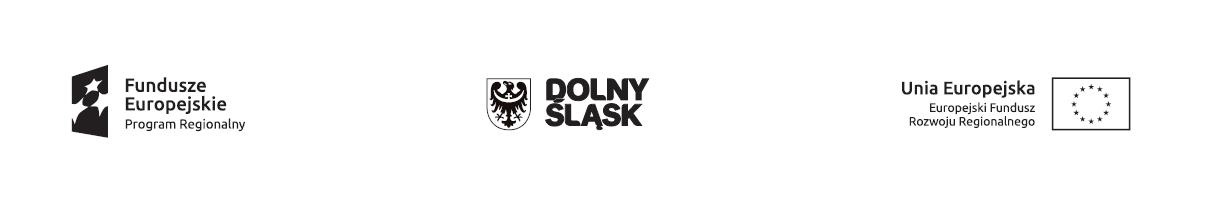 Oświadczenie wnioskodawcy dot. naboru w ramach działania 4.4 typ G……………………………………………….	                                                                             miejscowość, dataW związku z ubieganiem się o dofinansowanie na realizację Projektu:…………………………………………………………………………………………………………………………………………………………….…………………………………………………………………………………………………………………………………………………………….(nazwa Projektu)działając w imieniu Wnioskodawcy: …………………………………………………………………………………………………………………………………………………………….…………………………………………………………………………………………………………………………………………………………….(nazwa Wnioskodawcy)Oświadczam, iż:Projekt dotyczy kampanii informacyjno-edukacyjnej związanej z ochroną środowiska 
o zasięgu co najwyżej wojewódzkim.TAK  NIE Projekty finansowane w ramach RPO WD nie mogą swym zasięgiem wychodzić poza obszar województwa dolnośląskiego (nie będą kwalifikowalne koszty związane z realizacją przedsięwzięć poza województwem, np. spoty w krajowej TV, materiały w gazetach o zasięgu krajowym, itp.).Odp. NIE oznacza odrzucenie wniosku!Kampania zawiera elementy służące wzmocnieniu mechanizmów ochrony bioróżnorodności w regionie, co wpływa na realizację celu szczegółowego działania.TAK  NIE Odp. NIE oznacza odrzucenie wniosku!Jeśli TAK – opisać jakie: …………………………………………………………………………………………………………………………………………………………………………………………………………….……………………………………………………………………………………………………….Projekt dotyczy:zagrożonych  gatunków i siedlisk wymienionych w Dyrektywie siedliskowej lub Dyrektywie ptasiej.TAK  NIE  Jeśli TAK – opisać jakie to gatunki: …………………………………………………………………………………………………………………………………………………………………………………………………………….……………………………………………………………………………………………………….Definicje zawarte w Regulaminie:Siedlisko przyrodnicze o znaczeniu priorytetowym w rozumieniu art. 5 ust. 17b ustawy z dnia 16 kwietnia 2004 r.  o ochronie przyrody (Dz. U. z 2015 r., poz. 1651 ze zm.), wymienione 
w rozporządzeniu Ministra Środowiska z dnia 13 kwietnia 2010 r. w sprawie siedlisk przyrodniczych oraz gatunków będących przedmiotem zainteresowania Wspólnoty, a także kryteriów wyboru obszarów kwalifikujących się do uznania lub wyznaczenia jako obszary Natura 2000 (Dz. U. 2014 r.,  poz. 1713) oraz Dyrektywie Rady 92/43/EWG z dnia 21 maja 1992 roku w sprawie ochrony siedlisk naturalnych oraz dzikiej fauny i flory (tzw. Dyrektywa siedliskowa) – siedliska wskazane w zał. do dyrektywy (oznaczone symbolem ”*”).Gatunek zagrożony w rozumieniu art. 5 ust. 1a ustawy z dnia 16 kwietnia 2004 r. o ochronie przyrody (Dz. U. z 2015 r., poz. 1651 ze zm.) wymieniony w rozporządzeniu Ministra Środowiska z dnia 13 kwietnia 2010 r. w sprawie siedlisk przyrodniczych oraz gatunków będących przedmiotem zainteresowania Wspólnoty, a także kryteriów wyboru obszarów kwalifikujących się do uznania lub wyznaczenia jako obszary Natura 2000 (Dz. U. 2014 r.,  poz. 1713), Dyrektywie Rady 92/43/EWG z dnia 21 maja 1992 roku w sprawie ochrony siedlisk naturalnych oraz dzikiej fauny i flory lub Dyrektywie Parlamentu Europejskiego i Rady 2009/147/WE z dnia 30 listopada 2009 r. w sprawie ochrony dzikiego ptactwa - wcześniej dyrektywa Rady 79/409/EWG z dnia 2 kwietnia 1979 r. w sprawie ochrony dzikiego ptactwa lub w Polskiej Czerwonej Księdze roślin  i Polskiej Czerwonej Księdze Zwierząt.Uzasadnienie realizacji projektu oparto na wiarygodnych i aktualnych danych (zdiagnozowane w projekcie potrzeby są oparte na wiarygodnych danych empirycznych): TAK  NIE Jeśli TAK – opisać źródła informacji ……………………………………………………………………………………………………W ramach projektu przewidziane są następujące elementy edukacji ekologicznej:materiały w prasie, telewizji, radio;TAK  NIE 	Jeśli TAK – opisać które elementy:……………………………………………………………………………………………………….konferencje,  konkursy, szkolenia, prelekcje, happeningi, gry miejskie, itp.;TAK  NIE 	Jeśli TAK – opisać które elementy:……………………………………………………………………………………………………….materiały w wersji elektronicznej (np. strona internetowa, w tym materiały do pobrania oraz publikacje on-line itd.) lub wydawnictwa (foldery, ulotki, broszury, mapki, plakaty itd.).TAK  NIE 	Jeśli TAK – opisać które elementy:……………………………………………………………………………………………………….Projekt oprócz obligatoryjnego elementu służącego wzmocnieniu mechanizmów ochrony bioróżnorodności zawiera inne zagadnienia szczegółowe z zakresu ochrony środowiska (np. zanieczyszczenie powietrza, zmiany klimatyczne).TAK  NIE 	Jeśli TAK – opisać jakie to zagadnienia:……………………………………………………………………………………………………….Projekt:skierowany jest do dwóch różnych - ze względu na wiek,  uzasadnionych grup docelowych (dzieci i młodzież ucząca się – jedna grupa; dorośli – druga grupa), 
i zastosowano różne środki przekazu dostosowane do możliwości odbioru różnych grup docelowychTAK  NIE Jeśli TAK – opisać jakie to grupy i jakie środki przekazu zastosowano:……………………………………………………………………………………………………….dotychczasowe doświadczenie wnioskodawcy w zakresie prowadzenia działalności związanej z zakresem i celami projektu, tj. kampanii informacyjnej na temat ochrony środowiska prowadzonej w sposób bezpośredni, tj. w mediach i poprzez spotkania (forma 1 i 2 z kryterium „Formy edukacji ekologicznej”) o zasięgu ponad 1 powiatu (tzn. co najmniej dwóch gmin  - każda z innego powiatu) wynosi ……………………(wpisać liczbę lat).Okres doświadczenia liczony będzie do momentu złożenia wniosku o dofinansowanie. Projekt przewiduje (co najmniej jako element projektu) jako formę przeprowadzania kampanii informacyjnych, prowadzenie bezpośrednich działań w postaci spotkań 
z mieszkańcami w …………………..(wpisać liczbę gmin).Dodatkowo na spotkaniach omawiany jest problem jakości powietrza TAK  NIE Ja, niżej podpisany/-a, jestem świadomy/-a odpowiedzialności karnej wynikającej z przepisów Kodeksu karnego, dotyczącej poświadczania nieprawdy, co do okoliczności mającej znaczenie prawne. Oświadczam, że powyższe informacje są prawdziwe na dzień złożenia wniosku o dofinasowanie, kompletne, rzetelne oraz zostały przekazane zgodnie 
z moją najlepszą wiedzą i przy zachowaniu należytej staranności. ……………………………………podpis i pieczątka Wnioskodawcy/osobyreprezentującej Wnioskodawcę 